Asian  International  College  of  Tourism (AICT), который находится  в г.Анталье  (Республика Турция), предлагает студентам колледжей и вузов стажировку в лучших 5-ти звездочных отелях Анталийского побережья с мая (или июня) по сентябрь (или октябрь) 2015г. 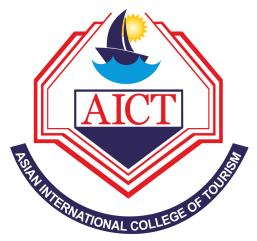 Студентам предоставляется бесплатное проживание и 3-х разовое питание, а также заработная плата стажера (от 300 до 500 долларов в месяц и выше).Стажировку можно пройти в разных департаментах отеля: отдел по работе с гостями, анимация, ресепшн, F&B (бары, официанты). По окончании стажировки студенты получают сертификат AICT.Преимущества программы стажировки:- приобретение практических навыков и опыта в отельном и туристическом бизнесе;- языковая практика (турецкий, английский, немецкий языки);- приобретение новых  деловых связей;- совмещение работы с отдыхом на солнечном Средиземноморье;- возможность трудоустройства.Студенты  получают практические навыки в сфере туристического бизнеса и гостеприимства. Подробную информацию о нашем Колледже Вы можете найти на сайтах:  www.eduaict.ru  www.eduaict.comSkype: info-eduaict
e-mail: info.eduaict@mail.ru   Тел.: +90 242 349 0270Контактное лицо:Галина Юрьевна Гвоздкова, заместитель директора по учебной работе, к.э.н.Приглашаем к сотрудничеству!Asian  International  College  of  Tourism (AICT), который находится  в г.Анталье  (Республика Турция), предлагает студентам и выпускникам колледжей и вузов, а также выпускникам школ (на базе 11 классов) пройти обучение по образовательной программе в сфере туризма «Обучение +Стажировка».Программа «Обучение + стажировка» – это удобный, эффективный, быстрый и недорогой способ получить современные знания и богатый опыт в сфере туризма и гостеприимства.Программа «Обучение + стажировка» предполагает следующие варианты обучения: «Обучение (1 семестр) + стажировка» – это значит, что студент в течение одного семестра изучает в колледже профессиональные дисциплины и языки (турецкий, английский), после окончания семестра он проходит 4-х месячную стажировку в отеле или туристической компании.«Обучение (2 семестра) + стажировка» – это значит, что студент в течение одного учебного года (два семестра) изучает в колледже соответствующие профессиональные дисциплины и языки (турецкий, английский), после окончания теоретического обучения он проходит 4-х месячную стажировку в отеле или туристической компании.«Обучение (2 семестра) + 2 (две) стажировки» – это значит, что студент после каждого теоретического семестра обучения проходит 4-х месячную стажировку в отеле или туристической компании.Стажировки проходят в лучших 5 звездочных отелях Анталийского побережья Турецкой Республики и известных туристических компаниях. Стажировки в отелях проходят на следующих позициях: отдел по работе с гостями (guest relation), департамент F&B (бармены, официанты), отдел регистрации гостей (ресепшн), анимация.Преимущества программы:- получение профессиональных знаний, адаптированных к практике, в области гостеприимства и туризма;- неоценимый опыт и практические навыки в сфере туристического бизнеса и гостеприимства;- языковая практика (турецкий, английский, немецкий, русский языки);- возможность дальнейшего трудоустройства.По окончании выбранной программы студенты получают международный Сертификат и рекомендательные письма от работодателей.Условия для поступления на программу «Обучение + стажировка»: возраст 18-30 лет; минимальное образование: полное среднее. Прием документов до 01 января 2015г.Подробную информацию о нашем Колледже Вы можете найти на сайтах:  www.eduaict.ru  www.eduaict.com                             e-mail: info.eduaict@mail.ru   Тел.: +90 242 349 0270  - Галина Юрьевна Гвоздкова, завуч колледжа, к.э.н.Asian International College of Tourism (AICT), который находится  в г.Анталье  (Республика Турция),  приглашает выпускников 9 и 11 классов на обучение по специальностям в сфере туризма и гостеприимства:- «Отельный менеджмент»- «Менеджмент общественного питания».Формы обучения: очная и заочная.Сроки обучения по очной форме:- на базе 9 классов – 3 года- на базе 11 классов – 2 года.Срок обучения по заочной форме: на базе 11 классов – 2 года.Обучение ведется на русском и английском языках.Прием на обучение без вступительных испытаний. Желающим получить льготу на обучение необходимо сдать вступительные экзамены (английский язык, русский язык, математика).Прием на заочное отделение в 2014-2015 учеб. году -  до 01 января 2015 года.Студентам предоставляется проживание и питание в студенческом отеле.Обучение ведется по американским и турецким образовательным программам.По окончании Колледжа студенты получают два диплома: американский и турецкий.Подробную информацию о нашем Колледже Вы можете найти на сайтах:  www.eduaict.ru  www.eduaict.comSkype: info-eduaict
e-mail:  info.eduaict@mail.ru   Тел.: +90 242 349 0270Контактное лицо:Галина Юрьевна Гвоздкова, заместитель директора по учебной работе, к.э.н.                                  ЯЗЫКОВЫЕ КУРСЫ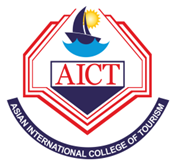 Asian International College of Tourism (AICT) приглашает всех желающих на языковые курсы: английский, турецкий, русский как иностранный, немецкий.Программы обучения иностранному языку рассчитаны на все уровни его освоения:- можно начать изучения языка с самого начала (с азов);- можно повысить свой уровень владения иностранным языком;- можно улучшить свое произношение и восполнить «пробелы».Уровневая программа изучения иностранного языка и ее сроки подбираются индивидуально. Для этого нужно предварительно пройти собеседование, а при необходимости вводное тестирование для определения уровня владения иностранным языком.  Преподавание ведется с использованием новейших технологий, позволяющих за короткий срок добиться превосходных результатов. Отобранный высококвалифицированный преподавательский состав поможет вам освоить выбранный вами язык, овладеть прочными знаниями грамматики и получить практические навыки общения с носителями языка. Asian International College of Tourism – это отличная возможность пообщаться со студентами из разных стран мира, приехавших сюда учиться. Необычная обстановка располагает и определенным образом настраивает на эффективное изучение иностранных языков. Сама атмосфера вынуждает говорить, общаться с гостями, туристами, местным населением в повседневной жизни. Происходит полное погружение в языковую среду. По окончании выбранной языковой программы выдается Сертификат AICT.Студенты, успешно прошедшие интенсивный курс английского языка и получившие сертификат об окончании, автоматически зачисляются на английское отделение для получения профессионального образования в сфере туризма и гостеприимства.Стоимость языковых курсов: 180 евро в неделю (зависит от количества выбранных  клиентом учебных  недель). Количество учебных часов в неделю – 12 часов.Подробную информацию о нашем Колледже Вы можете найти на сайтах:  www.eduaict.ru www.eduaict.come-mail:  info.eduaict@mail.ru   Тел.: +90 242 349 0270Контактное лицо: Галина Юрьевна Гвоздкова, заместитель директора по учебной работе, к.э.н.